附件：舉起鏡子迎上他的凝視—臺灣攝影首篇(1869-1949) 藝術家與參考作品簡介當代藝術家研究 參考作品與藝術家簡介參考作品與藝術家簡介參考作品與藝術家簡介參考作品與藝術家簡介1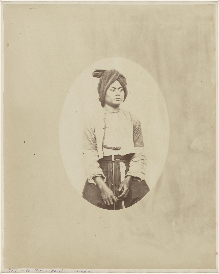 圖說聖朱利安．愛德華茲（St. Julian Hugh Edwards），萬金庄的平埔男子，屏東萬金，1869-1870。蛋清印相，25.3 × 20.2cm，國家攝影文化中心典藏。1介紹聖朱利安．愛德華茲生於麻六甲（英屬殖民地），母親有西班牙血統，因非裔美籍的父親而成為美國公民。1862年，他移居廈門並開設攝影工作室。愛德華茲曾受英國駐臺副領事史溫侯（Robert Swinhoe）、李仙得、美國動物學家約瑟夫．比爾．史蒂瑞（Joseph Beal Steere）等人委託，拍攝廈門與福爾摩沙等地影像，成為最早記錄下臺灣影像的攝影家之一。根據史溫侯的遊記紀錄，史溫侯與愛德華茲曾於1865年拍攝了萬金庄（今屏東萬巒鄉萬金）的排灣族原住民；1869年愛德華茲亦陪同李仙得遊覽福爾摩沙，蒐集地方的人文風俗與地理資訊。2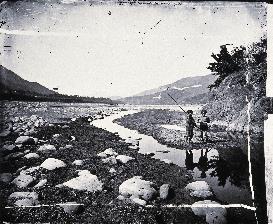 圖說約翰．湯姆生（John Thomson），荖濃溪旁森林覆蓋的山丘，福爾摩沙（臺灣），1871。數位輸出，約25.5 x 30.5 cm，惠康收藏館提供 (CC BY 4.0)。2介紹湯姆生（John Thomson）生於蘇格蘭愛丁堡， 1860年，遊歷足跡遍及東南亞，並曾於新加坡和香港開設相館。湯姆生於1871年經過廈門時巧遇首位派駐福爾摩沙的傳教士馬雅各（James Laidlaw Maxwell）；同年行旅福爾摩沙時，馬雅各曾帶領他拜訪臺灣平埔族教區，行經今高雄、臺南、高雄等地。這段期間，湯姆生以濕版火棉膠攝影法（wet-collodion process）拍攝約61張相片，內容以風景、平埔族肖像為主，因此留下許多珍貴影像。湯姆生卓越的拍攝技術更讓他這段「遠東」行旅所出版的圖集與出版物在歐洲獲得廣大迴響。他所拍攝的福爾摩沙影像分別收錄於《中國及其子民》（Illustrations of China and Its People, 1873-1874）等書。3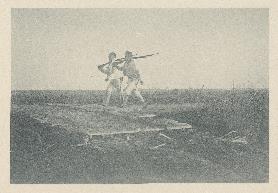 圖說小川一真出版，《臺灣和澎湖群島的回憶》，1896。珂羅版印刷，38.4x26.9 cm，國家攝影文化中心典藏。3介紹《臺灣和澎湖群島的回憶》是日本風景寫真先驅小川一真於1896年出版的寫真帖，內頁作品攝影者不詳。小川一真曾赴美學習攝影，1890年代初期便開始發行以西方讀者為受眾的寫真出版品；此本寫真帖便是以法語編纂而成。在《臺灣和澎湖群島的回憶》開頭處不僅編排了幾幀日本軍事將領肖像，內頁也出現軍人身影。然而，這本寫真帖絕大部分內容仍呈現清領時期的風土民情，攝影者如同一名旁觀者，以純粹視角如實呈現漢人世界的傳統生活與社會樣貌。此一視角同時形塑出這本寫真帖的特色。4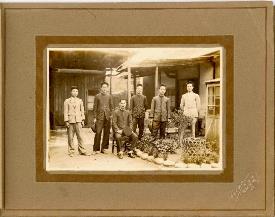 圖說施強（二我寫真館），男子合照，鹿港，年代不明。明膠銀鹽，紙質，10 x 14.3 cm，國家攝影文化中心典藏。4介紹活躍於鹿港的攝影師施強乃日治時期首批開設寫真館的臺灣人之一。當地人稱「強仙」的施強早年以肖像畫師為目標，隨叔叔施屜習畫，後結識鹿港慶昌家族的陳懷澄，經其帶領赴港而初觸攝影術。1901年，施強於鹿港文武廟（文開書院）廂房開設「二我寫真館」，將內部原作畫工作室改為寫場及暗房，戶外花園也轉為外拍場景。「二我」意指現實世界的「我」，與透過鏡頭可見另一分身的「我」。施強結合民間肖像傳統與商業攝影潮流，並營造書香氣息，吸引了許多仕紳家族、文人雅士上門。直到1944年，施強父子相繼逝世，二我寫真館方才歇業。5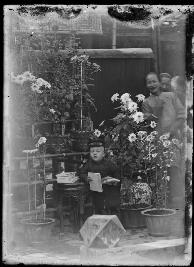 圖說林草，霧峰林家生活——花園中的兒童與女僕，霧峰，1905-1910。愛普生藝術微噴／含鋇相紙，林明弘先生提供。5介紹林草是臺灣日治時期最早開設與經營寫真館的先驅之一。幼年時，父親將他寄養在臺中霧峰林家，日後結識森本寫真館店主荻野新町，習得攝影構圖、暗房沖洗、底片修整等技術，最終頂下師傅的寫真館，並於1901年改以「林寫真館」掛牌經營。除了攝影，林草亦兼營客車運輸、製糖等事業。他自1905年起擔任霧峰林家非正式的家庭攝影師，記錄林獻堂等人長達四十年。1907年，林寫真館另建新館，創新技術使其成為當時最華麗的大型寫真館，也是所有臺營寫真館中生意最好、繳稅金額最高的。林草的另一個身分則是中部州廳首位委外臺灣籍攝影官，為官方文宣、政府活動、民俗慶典等進行例行紀錄與隨行拍攝，甚至曾拍下總督身影。6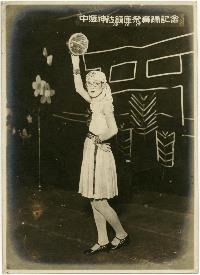 圖說金淼（金淼寫真館），中壢神社鎮座祭舞踊紀念，楊梅，1939。明膠銀鹽，15.3 × 11 cm，國家攝影文化中心典藏 。6介紹桃園楊梅的金淼寫真舘於1935年取得營業許可證，由哥哥吳金淼主掌攝影與彩繪上色、弟弟吳金榮負責暗房作業，妹妹吳明珠、爸爸吳阿昌和媽媽吳鍾緞妹則協助其它工作項目。　　金淼寫真館擅長以布景與道具輔助擺拍，除此之外，吳金淼也時常攜帶笨重的相機設備前往戶外拍攝，其鏡頭大量記錄日治末期的地方生活樣態，包括皇民化運動、出征歡送會、團體合照、婚禮喜慶及客家生活等，為楊梅留下許多具有歷史意義與價值的重要影像，因而被稱為「楊梅攝影之父」。7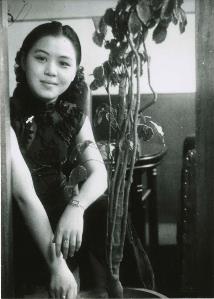 圖說鄧南光，〈女性肖像〉，1940年代。愛普生藝術微噴／含鋇相紙，17.9 × 12.8 cm，國家攝影文化中心典藏。7介紹鄧南光生於新竹北埔，本名鄧騰煇，17歲赴日求學，1929年考入日本法政大學經濟系，因參加校方寫真俱樂部而接觸日本近代「新興寫真」思潮。1935年返臺後，鄧南光曾先後於臺北開設「南光寫真機店」，直至1945年因戰事而休業；戰後與李火增等同組「萊卡俱樂部」，並活躍於1950年代的攝影界。1960年他進入臺北「美國海軍第二醫學研究所」，負責醫學攝影工作。　　鄧南光常用小型相機以快照方式拍攝，長年記錄了時代變遷下的無數在地風景，內容廣含太平洋戰爭時期的影像、家鄉北埔的農家活動與歲時祭儀，以及為數眾多的家庭寫真與女子肖像。他的攝影在在體現對臺灣動盪政治的關注，傳達他對在地影像的追尋，召喚了屬於臺灣的本土意識。8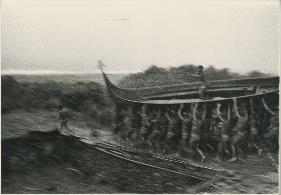 圖說張才〈雅美舟下水儀式系列5〉，1945-1955明膠銀鹽，30.5 × 40.5 cm國家攝影文化中心典藏8介紹張才生於臺北大稻埕，為開展攝影之路，張才1934年赴日就讀，1936年返臺後成立「影心寫場」。1941年，張才舉家遷往上海，以異鄉人之姿側寫40年代上海社會境況。戰後返臺，張才於太平町（昔大稻埕）開設「影心照相館」，1957年在延平北路成立「大新照相材料行」，從事彩色沖洗業務。國民政府遷臺後，他參與臺大人類學原住民田野調查，拍攝許多原住民生活及慶典的影像，同時致力於記錄廟會及歌仔戲班百態，以其敏銳的視角，透過影像詮釋潛藏於時代背後的複雜社會關係。9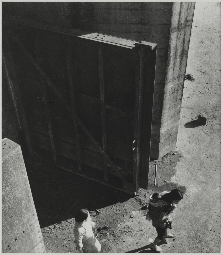 圖說李鳴鵰，〈淡水河口〉，1948。明膠銀鹽、紙質，60.5 × 50 cm，國家攝影文化中心典藏。9介紹李鳴鵰生於桃園大溪，14歲時在叔叔廖良福經營的「大溪寫場」當學徒，養成攝影基礎知識及修整玻璃底片技巧，隔年赴臺北「富士寫真館」學習；1940年前往中國嶺南美術學塾習畫，並在廣州與友人經營「大和寫真館」；1942年自願加入日本南支派遣軍，隔年遷居香港並擔任運輸業的日文顧問。李鳴鵰於1946年乘船返臺。25歲返臺後，李鳴鵰於榮町二丁目（今臺北衡陽路）開設「中美行照相材料部」（後更名為中美照相器材行），迅速於臺北照相材料界崛起。1950年代，他積極投入攝影會、講座、展覽及評審等工作；1951年創辦戰後民間第一本攝影雜誌《臺灣影藝》月刊，刊載了許多攝影家作品、軟片應用技術及攝影評論等文章，同時致力推動臺灣攝影學會活動與影展。1（1）
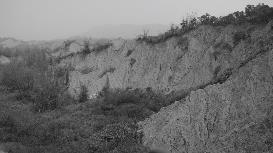 （2）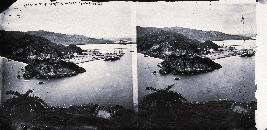 圖說（1）高俊宏，〈後像1871（行走、快拍與朗誦行動）〉，2020，工作坊、錄像。
（2）約翰．湯姆生，〈打狗港〉，1871。圖片來源：惠康收藏館。1（1）
（2）介紹高俊宏以約翰．湯姆生（John Thomson）的《馬六甲海峽、印度支那以及支那， 或者十年的旅行、冒險及旅居》（The Straits of Malacca, Indo-China and China, or, Ten Years’ Travels, Adventures, and Residence Aboard，或譯為《十載遊記》）中的福爾摩沙（臺灣）旅記部分為本，攜手甲仙在地「湯姆生之路」研究者游永福，共同組織現地考察，重走湯姆生1871年4月啟程、當時被稱為「禁向之地」的路線。本創作呈現以手機快拍為主，從考現與批判地理學的角度，也從湯姆生當初攝影眼的後像與餘像出發，沿途拍攝這條路百年後的城鄉變動與風土遷移。同時，邀請參與者，以講演表演（lecture performance）的方式，在特定地點重新詮釋湯姆生的文獻。2（1）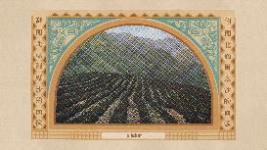 （2）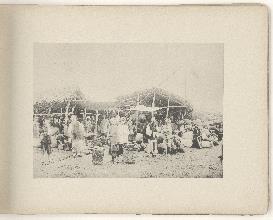 圖說（1）曹良賓，〈翻閱《北福爾摩沙的回憶》〉，2021，單頻道錄像，20分鐘。
（2）喬治．尤維達爾．普萊斯，《北福爾摩沙的回憶》，1895，珂羅版印刷，29 × 40 cm 。國家攝影文化中心典藏。 2（1）（2）介紹曹良賓以英國人喬治・尤維達爾・普萊斯（George Uvedale Price）所拍攝《北福爾摩沙的回憶》（Reminiscences of North Formosa) 一書，作為主要的研究對象與創作起點。這本在1895年出版的攝影集，主要內容為茶葉產製過程紀錄，拍攝範圍大抵在淡水和大稻埕等地的茶園、農舍、市集、騎樓（亭仔腳）與茶樓。藝術家嘗試將此書問題化，將研讀過程中所遭遇的困境收束為幾組關鍵字，如圖書、檔案、分類、典藏、價值、視差等，並透過錄像的方式予以再現及轉化。期盼開啟觀者、書冊、機構之間的互動、想像與共創。3（1）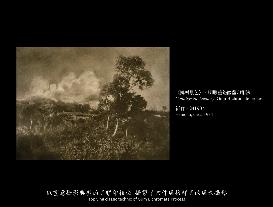 （2）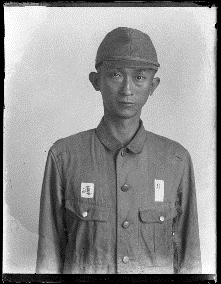 圖說（1）陳敬寶，〈擺盪：彭瑞麟攝影的兩種取徑〉，2021，單頻道錄像，17分17秒，藝術家提供。（2）彭瑞麟，著軍服自拍，1938，中國廣東，鹽銀照片，彭良岷、彭雅倫提供。（1）（2）介紹藝術家陳敬寶以臺灣攝影家彭瑞麟和郎靜山的創作手法為基礎，探究關於攝影與藝術間的辯證關係。身為臺灣（在日本）正式研習攝影的第一人，彭瑞麟早期從西方素描、水彩畫轉進攝影藝術，留日期間，受到從歐美轉傳至日本的「畫意主義攝影」（Pictorialism）影響。畢業後彭瑞麟選擇返臺，開設「Apollo寫場」。後因被日軍徵調至廣東擔任通譯員，於1938年前後停止「創作」，僅以隨身相機「近距離」紀錄日本軍人和城市街景的照片。具有記者身分的郎靜山採借中國山水畫的符號拼貼作法，持續攝製、推廣「中國畫意主義」的攝影作品。兩者的活躍時期仍屬「畫意主義攝影」主導世界攝影美學的時代，憑藉各自的文化與政治現狀思索攝影的意義。